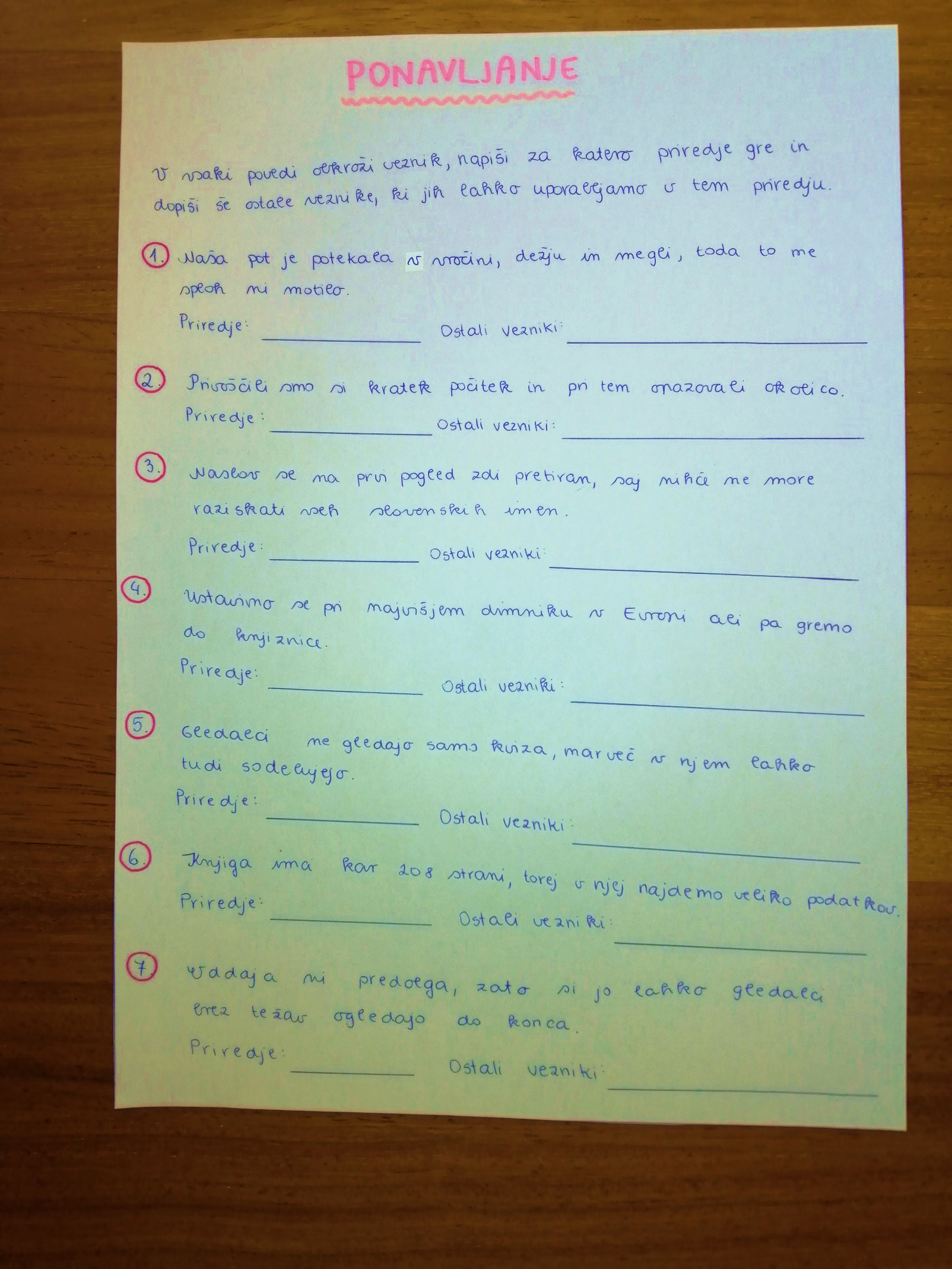 	Ela